AGENDA 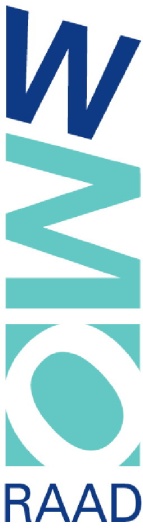 Wmo-raad HellendoornOpening en vaststellen agendaVanuit de gemeente Hellendoorn, door B. Nijhuis
- Dagbesteding, wat gebeurd er met de notitie
- Coach zelfstandig leven 
- Regeling burgerparticipatie
- Sociaal makelaar
- Nieuwe wet inburgering s.v.z.
MededelingenUitstallingenbeleidOverzicht post en informatie
- Antwoord regio visie
- Brief VNG abonnementstarief
- Startnotitie coaching zelfstandig leven
Concept-Notulen 6 december 2021 
Informatie vanuit de aandachtsgebieden
- Overzicht
Invulling themabijeenkomst (mei)Informatie vanuit ouderenbonden, Cliëntenplatform/Netwerk
Rondvraag en sluiting

